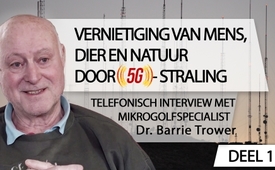 Telefonisch interview met microgolfspecialist Dr. Barrie Trower deel 1: ...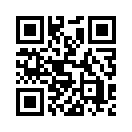 In Duitsland loopt nu sinds dinsdag 19 maart de veiling van de frequenties voor de nieuwe mobiele telefoonstandaard 5G. Er wachten frequenties in de 2-Gigahertz-band evenals in de 3,6-Gigahertz-band op toewijzing. In vergelijking met de andere mobiele telefoniegeneraties zal 5G duidelijk kortere microgolven uitzenden. Gegevens moeten minstens honderd maal sneller worden overgebracht dan bij de actuele 4G netwerken. Terwijl 5G aan de ene kant wordt aangeprezen als toekomsttechnologie met reusachtige groeimarkt, maken aan de andere kant veel mensen zich zorgen wat deze hoogfrequente microgolfbestraling zal betekenen met betrekking tot de stralingsbelasting voor mens, dier en natuur.In Duitsland loopt nu sinds dinsdag 19 maart de veiling van de frequenties voor de nieuwe mobiele telefoonstandaard 5G. Er wachten frequenties in de 2-Gigahertz-band evenals in de 3,6-Gigahertz-band op toewijzing. In vergelijking met de andere mobiele telefoniegeneraties zal 5G duidelijk kortere microgolven uitzenden. Gegevens moeten minstens honderd maal sneller worden overgebracht dan bij de actuele 4G netwerken. Terwijl 5G aan de ene kant wordt aangeprezen als toekomsttechnologie met reusachtige groeimarkt, maken aan de andere kant veel mensen zich zorgen wat deze hoogfrequente microgolfbestraling zal betekenen met betrekking tot de stralingsbelasting voor mens, dier en natuur. 
Wie zich intensief heeft beziggehouden met de gevaren van microgolftechnologieën, is de Britse microgolfexpert Dr. Barrie Trower, een vroegere specialist van de Royal Navy voor de ontwikkeling van microgolfwapens.
Klagemauer TV kon met Dr. Barrie Trower een telefonisch interview voeren met vragen over 5G en microgolfstraling.
In dit eerste deel van het interview bericht hij over de oorlogsvoering met microgolven, die al worden ingezet sinds 1949. Heel korte microgolven zoals bij 5G, ook millimetergolven genoemd, kunnen volgens Dr. Trower, bij mensen leiden tot zware schade aan hersenen en zenuwen. In zijn diensttijd stelde hij een lijst samen van ongeveer 60 verschillende impulsfrequenties, die bij mensen ça. 200 verschillende ziektes kunnen veroorzaken. Tegenwoordig is de lijst gestegen van 60 naar ongeveer 750 verschillende impulsfrequenties. Die werken in het menselijk lichaam in op de ça. 1500 bewezen biologische structuren. De door combinatie verkregen uitwerkingen van de schadelijke frequenties, zijn hierbij nog helemaal niet in aanmerking genomen. Dr. Trower verklaart ook, waarom microgolfstraling kanker kan teweegbrengen.
Verder toont hij aan hoe dieren, vooral insecten, eveneens in gevaar zijn. Die zorgen echter voor 80% van de bestuiving van onze planten en stellen zo wereldwijd de voorziening van onze voeding veilig.
Experimenten toonden aan dat microgolven binnen enkele generaties tot 90% van de insectensoorten gaan vernietigen. Het dramatische verdwijnen, al in het afgelopen jaar, van insecten geeft hiervan een schrikaanjagend bewijs.
Luistert u nu naar het interview met de microgolfspecialist Dr. Barrie Trower, deel 1:

Hartelijk dank, mijnheer Trower, dat u tijd hebt genomen voor dit telefonisch interview over microgolfstraling. Kunt u zich eerst kort voorstellen aan ons publiek en een beetje vertellen over uzelf? – hoe u een expert werd voor microgolven?

Ja, het woord dat ik nooit gebruik, is “expert”. Als expert op dit gebied moet u een expert zijn in geneeskunde, fysica, elektrotechniek, wiskunde en chemie. U zou ongeveer vier of vijf doctorstitels moeten hebben, om een expert te zijn. Ziet u – en ik ben een onafhankelijk onderzoekende wetenschapper en zal die vragen beantwoorden, waarvoor ik me gekwalificeerd voel. Maar ik voel me onbehaaglijk bij het woord “expert”. Ik zal mijn biografie voor u doorlopen. Ik slaagde in 1959 voor mijn eerste examen over het bereik van microgolven. Dit om toe te treden tot de Royal Navy waar ik verder studeerde binnen het leger, alle aspecten van de oorlogsvoering met microgolven. Een deel van mijn werk was gewijd aan de radar en een ander deel – ik was toen duiker – aan het onschadelijk maken van onderwatermijnen. Gedurende heel mijn militaire carrière ging ik om met microgolven. Ik nam praktisch de hele tijd deel aan het onderzoek van microgolven. Toen ik klaar was werd mij gevraagd, of ik spionnen wilde verhoren uit de koude oorlog. Omdat de koude oorlog volop in gang was tussen de Sovjet Unie en Amerika, waarbij beiden microgolfwapens gebruikten. Het was een heel klein deel van mijn werk, maar ik heb dit iedere dag, gedurende het grootste deel van elf jaar, ook gedaan. Mijn eerste getuigschrift was gespecialiseerd op de kern- en atoomfysica. Mijn dissertatie schreef ik over microgolfabsorptie. Ik heb een ander diploma over milieu-invloeden: op denkprocessen, waartoe ook uitwerkingen van microgolven behoren op de hersenen. Ik heb een lerarendiploma in humane fysiologie. Ik ben de auteur van het vertrouwelijke rapport voor de politie over het draadloze tetracommunicatiesysteem, dat ze onder andere hebben in Duitsland. Ja, ik ben ook de auteur van het strikt vertrouwelijke rapport voor de leidinggevende krachten in de politie over het tetramobiele telefoniesysteem. Vroeger heb ik – als gepensioneerde – geavanceerde fysica, een beetje wiskunde en humane fysiologie onderricht. 
Momenteel reis ik door de wereld om de mensen te waarschuwen voor microgolven en hun gevaren voor de gezondheid en vragen te beantwoorden, zoals ik nu doe voor u.

Ja, hartelijk dank! Dus hebt u in het verleden gewerkt in de militaire inlichtingendienst. Hoe en voor welk doel werden toentertijd microgolfwapens ingezet? 

Ik was niet werkzaam bij de militaire geheime dienst, maar ik leverde informatie van een regeringsinstantie voor MI5 en MI6. Ik was eigenlijk werkzaam in een andere afdeling. Microgolfwapens werden ingezet sinds 1949. Microgolfwapens werden en worden ook nog vandaag gebruikt. Er zijn bij volwassenen bijna 4.500 biologische structuren in het lichaam en in de hersenen, die kunnen worden beïnvloed door microgolven. Het ging er toentertijd om bij de oorlogsvoering met microgolven, te onderzoeken welke frequenties en welke pulserende frequenties verschillende delen van de hersenen en verschillende delen van het lichaam konden veranderen. Er is bijvoorbeeld een bepaalde frequentie die de darmfunctie laat ineenstorten. Een andere, die u ertoe kan brengen zelfmoord te plegen en een andere die kanker bij u teweegbrengt. Er waren dus veel frequenties met veel toepassingen met microgolven. Microgolvenoorlogsvoering is een camouflagewapen dat kan worden gebruikt om de hersenen of een deel van het lichaam te veranderen, zonder dat de persoon het weet dat hij wordt bestraald met microgolven, omdat men ze niet kan zien, men kan ze niet ruiken, men voelt zich alleen ziek. Voor dit doel worden ze dus gebruikt en kunnen worden ingezet van nabij, of van veraf – ook vanop grote afstand. Ze worden ook toegepast in de biologische oorlogsvoering.

Ja, - dat is echt indrukwekkend. En nu rijst de vraag, wat is het verschil tussen de wapens die toentertijd werden gebruikt door het leger – en vandaag nog gebruikt worden door het leger en de komende 5G-straling? 

Dus –( ik neem hier een slok uit mijn kopje thee) – wat is het verschil, er is maar één verschil. Inderdaad zijn twee van de 5G-frequenties dodelijk. Het probleem is dat men dat niet kan zeggen tegen de industrie, omdat ze beslissen u niet te geloven! Maar het is gepubliceerd en het wordt in meer dan één bijdrage gepubliceerd – terug tot in de jaren ‘40 en ‘50! Inderdaad, ik heb de documentatie – enige van de vroegere experimenten met zogenaamde millimetergolven of 5G uitgevoerd op mensen, veroorzaakten zware fysiologische schade en nog zwaardere – neurologische schade. Eén van de frequenties – aan het bovenste eind van het 5G-frequentiebereik – wordt op het moment net pas getest en uitgeprobeerd. Hier gebeurt de actieve ontkenning. Hun bijnaam is “the Growler” (de knorrende), zij dienen voor de controle van volksmenigten. Ik weet dat, toen het werd getest met soldaten het hen meteen op de knieën bracht. Om uw vraag te beantwoorden: wat is het verschil in terugblik op de koude oorlog van de jaren 40, 50 en 60 in vergelijking met nu? Het enige verschil is, dat microgolfwapens geraffineerder en nauwkeuriger zijn geworden, om stoornissen teweeg te brengen; mensen in een deel van hun lichaam doelgericht ziek te maken. En ik noem u een voorbeeld. Toen ik de spionnen ondervroeg, het was vrijwillig en het werd respectvol gedaan bij een kop thee of koffie. Als ik sprak met de spionnen, verzamelde ik een lijst van waarschijnlijk 60 verschillende impulserende frequenties die waarschijnlijk 120 tot 200 verschillende ziektes konden veroorzaken – neurologisch en fysiologisch. Tegenwoordig is de actuele lijst gestegen van 60 naar ongeveer 750 verschillende impulserende frequenties! Maar het is niet 750, waar ze u dit of iets anders kunnen geven, het is 750 faculteit – wiskundig! Dat betekent dat u de uitwerkingen van nummer één vermeerdert met de uitwerkingen van nummer twee, vermeerdert met de uitwerkingen van nummer drie tot 750 kunt hebben! Of een willekeurige combinatie daarvan. Het antwoord op uw vraag is dus: Vandaag zijn ze enorm veeleisend en natuurlijk is de elektronica meegegroeid met de tijd, nu is alles computergestuurd.

Ja, laten we nog een beetje bij dit 5G systeem blijven dat nu wordt ingevoerd – of als communicatiesysteem moet worden ingevoerd tussen mensen in de telecommunicatie en tussen objecten. Wat zou u zeggen, wat zijn volgens uw mening de gevaren, of hoe gevaarlijk is deze 5G-straling en wat is de belangrijkste schade, die u voor mens en dier evenals voor het milieu zou verwachten?

Ja, het is geen mening, ik kan u feiten geven, omdat ze al zijn gepubliceerd. Het gaat over kortere golflengtes, wat betekent, dat ze meer stoornissen zullen veroorzaken. Zover de mens is getroffen, kan men schade verwachten aan de ogen, de oren, en zeker aan de huid. De voortplantingsorganen worden geschaad. Het zal dus heel schadelijk zijn voor de oppervlakte van het lichaam. Maar zij – de 5G-golven – komen niet alleen. Het komt samen met andere frequenties, die dieper in het lichaam binnendringen en dat is al gepubliceerd voor dieren. Het is al gebleken dat runderen op een veld, waarop ze werden getest, zijn gestorven – letterlijk zijn doodgevallen. En we spreken niet over een paar. Het is zoiets als honderden runderen die stierven op dat veld waarop ze werden getest. Het is ook bekend dat vogels sterven in de nabijheid van zenders. En het werd ook opgetekend en gepubliceerd dat het bijzonder gevaarlijk is voor insecten en als ik insecten zeg, zeg ik geleedpotigen of “kruipertjes”  Maar insecten bestuiven ongeveer 80% van de wereldwijde voorziening met voedsel. Experimenten hebben aangetoond dat tot 90% van de insectensoorten of de geleedpotigen binnen een paar generaties kunnen worden vernietigd. Dus – en … de reden is - we gaan hier in de wiskunde – het is de verhouding van oppervlakte tot volume. De oppervlakte van een vliegend insect is veel groter dan zijn volume en ze verstoren al zijn voelers, al zijn elektrische zintuigen. Ze verstoren zijn bekwaamheid om te navigeren en zo – wist ik, dat men een nieuwe manier moet vinden om planten te bestuiven. Er zijn al universiteiten die werken aan kleine drones – kleine drone-insecten, die de insecten kunnen vervangen die uitsterven en wij kunnen alleen hopen dat ze succesvol zullen zijn. Met betrekking tot andere dieren: bijvoorbeeld landbouwdieren kan het nog gaan, maar de grootste catastrofe, die vaak over het hoofd wordt gezien– dus twee catastrofen, om precies te zijn!  De eerste zijn virussen en bacteriën, omdat ze om de een of andere reden – en ik heb het mij door een professor laten uitleggen, maar zijn weten over bacteriën lag ver buiten mijn weten en om eerlijk te zijn kon ik niet… ik begreep niet echt wat hij zei. Wat één van de redenen is waarom ik mij niet als expert beschouw – maar hij overtuigde mij met zijn weten – en dat werd experimenteel getest en het is bewezen dat het juist is. Bacteriën gedijen goed onder microgolven. Of ze zien in dat ze als soort in gevaar zijn en zich veel sneller kunnen vermeerderen dan anders, ze zich continu vermeerderen in groter aantal. Hetzelfde met virussen – dat ze om de een of andere reden de energie opnemen en voor een grotere vermeerdering kunnen gebruiken. Neemt u mij niet kwalijk, ik weet het niet – maar u zult een sterke toename vaststellen van alle virus- en bacterieziektes. U zult vaststellen dat uw oogsten zullen wegvallen, omdat vooral bomen, heesters en struiken (vatbaar zijn)  en ik kan uitleggen waarom . Dit is experimenteel aangetoond en bijzonder belangrijk voor de ongeveer één miljoen drones, ballonnen en satellieten, die zijn voorzien voor 5G en WIFI! Bomen zijn zo ontworpen dat ze straling pakken op alle niveaus, evenals struiken en heesters, die zichzelf hebben bijgebracht straling te verzamelen lang voordat wij trouwens een voet op de planeet hebben gezet. Als u nu begint bomen te bestralen met microgolven, verzwakt u hun resistentie tegen bacteriële en virale infecties en vernietigt het fotosynthetische mechanisme waarmee ze voeding maken. Een goed voorbeeld daarvan is een plaats van bijzonder wetenschappelijk belang in Australië, bekend als de Nardi (N-a-r-d-i-) bergketen. Die was aangeduid en moest behouden blijven als speciaal natuurbeschermingsgebied. De industrie kwam en stelde zenders op en begon – zoonk zoonk zoonk -, omdat ze die graag opstellen op de bergen. En nu – dat weet ik, omdat ik ze heb gezien – zijn er honderdvijfendertig publicaties die beschrijven hoe de Nardi-bergketen in Australië nu dood is. De bomen zijn dood. De grond is dood. Alles wat kon bewegen is weggevlucht. Alles wat niet weg kon is dood, en het is feitelijk een woestijn geworden. En als ze de zenders daar niet weghalen – wat ze niet zullen doen – dan zal het gewoon steeds erger worden. Uiteindelijk – en dat wordt door de Wereldgezondheidsorganisatie en de Europese academie voor milieugeneeskunde gepubliceerd – en daar zitten geen idioten. Ik heb het ook gezien voor de dieren. Ik heb het gepubliceerd in mijn rapporten, doordat ik het heb geciteerd – dat binnen drie generaties mensen – en daartoe behoren al uw Germaanse soorten. Ik ben onpolitiek, maar ik maak geen verschil voor wie dan ook in welk land ik ben, tot welke kleur of ras ik spreek. Ik zeg tegen iedereen hetzelfde – in uw land, in Duitsland, zal ik garanderen, het is gepubliceerd en officieel bewezen dat in drie generaties, als u niets doet, slechts één op acht van uw kinderen – dat zijn de kwetsbare kinderen -, nog de hele bevolking zullen vormen .  Slechts één van de acht kan verwachten dat het gezond wordt geboren! Als het gaat om de diersoorten, hoewel ze een kortere levensduur hebben, is het nog één op vijf! Dat wordt gepubliceerd door een wetenschappelijke uitgever, dus zeg ik, dat een baby, die vandaag in Duitsland wordt geboren, als dit kind ongeveer zestig, zeventig jaar oud is – en u kijkt naar het geboortecijfer of dit kind kijkt naar het geboortecijfer, dan zal de situatie zijn dat slechts één op acht geboorten levend en gezond zal zijn. De andere zeven zullen of dood zijn of een genetische ziekte hebben. Dat is gepubliceerd.

Ja? Ja. Ja… ja… Dan zou ik in het volgende punt willen kijken naar de grenswaarden. Ik heb een studie gezien over de ontwikkeling van kanker bij mensen, die toont aan dat zwakke microgolfstralen – ze hadden gevallen van 0,04 watt per kilogram en 0,4 watt per kilogram – de groei van kanker meer bevordert dan straling van hogere intensiteit, hier van 2 watt per kilogram. 
Wat voor nut hebben dan grenswaarden en welke grenswaarden houdt u voor zinvol? 


Mijnheer ik feliciteer u met deze briljante vraag. Dat is een heel belangrijke vraag en het antwoord is: Het is bekend - en dat gaat terug op de tijd van de koude oorlog toen de Sovjets de Amerikaanse ambassade bestraalden met microgolven – die waren ongelooflijk laag en zelfs procentueel voor de bevolking van de ambassade van Amerika – ook als men de percentages optelt – had de ambassade van Amerika door dit lage niveau het hoogste kankerpercentage per bevolkingseenheid in de wereld. Nu, ik kan u een reden geven, waarom dat gebeurt. Als u hoge percentages hebt van microgolven, herkent uw lichaam meteen dat u in grote moeilijkheden bent. Dit gaat terug op de tijd toen we in holen woonden en heel zware onweersladingen moesten doorstaan. U hebt proteïnen in uw cellen. Voor de wetenschappers die luisteren: u hebt proteïnen, die “proteïne 53” worden genoemd, in het kernporiëncomplex dat u hebt in uw cellen – en als uw cellen door microgolven of elektromagnetische golven worden aangevallen, dan komen deze proteïnen in actie. Ze zetten mechanismen in gang, die de cellen repareren en die de cellen verdedigen. Nu, als u een laag niveau hebt, is het een probleem, hoe lager het niveau des te gevaarlijker het is. Als u een laag niveau hebt, komt het in het lichaam als hele lichaamsbestraling en het is niet sterk genoeg om het mechanisme in werking te zetten die het lichaam verdedigt. Het kan 18 maanden duren; het kan vier of vijf jaar duren, maar de schade wordt heel langzaam veroorzaakt. En dan als u beseft dat de schade aangericht is, dan hebt u al kanker! Nu de overeenkomst die ik hier graag gebruik, gaat terug op het tijdperk van koningin Victoria. Als een echtgenote wilde afkomen van een heel slechte echtgenoot, was één van de gebruikelijke mogelijkheden gewoon arsenicum in zijn eten geven. Een beetje arsenicum, dat smakeloos en reukloos is. Iedere dag een beetje arsenicum in zijn eten en de man zou langzaam ziek worden en langzaam sterven. Zo is het werkelijk vaak gebeurd. Inderdaad, als ik op conferenties ben en de mensen zeggen: “Wat zijn de symptomen?” zeg ik: “Het is een laag gedoseerde lood-arsenicum-vergiftiging, omdat het arsenicum het lichaam stukje voor stukje langzaam vernietigt en het lood de hersenen stukje voor stukje langzaam vernietigt. Dat is ook wat de microgolven zullen doen. 
Mijnheer als antwoord op uw vraag: er is geen veilig niveau! U kunt met grenswaarden, die draaglijk kunnen zijn, goochelen. Maar wat u zegt is eerder als het roken, of asbest of iets dergelijks, lood in de benzine, lood in verf, wat u zegt, is dat u vermoedelijk geen uitwerking hebt gedurende twintig of dertig of veertig jaar, maar het is heel gevaarlijk. De winsten voor de industrie zijn echter zo hoog dat ze van mening zijn, dat het zich loont dat u blootgesteld bent aan dit risico en daarom worden microgolven gebruikt voor de communicatie. 
Dat is ook gepubliceerd. De reden dat microgolven worden gebruikt - en deze voorschriften komen van de Amerikaanse “Defense Intelligence Agency” (de Amerikaanse militaire geheime dienst) waarvan ik deze documenten heb gezien, dat ze de industriële productie moeten beschermen. Met andere woorden, omdat de industrie profiteert, worden microgolven aan de mensen opgedrongen. En ze worden opzettelijk opgedrongen! Slimme meters worden ingebouwd in uw huis of het u bevalt of niet. En ze worden aan de mensen opgedrongen om de winsten van de industrie te beschermen. Als het een legitiem experiment was, zou het nooit doorkomen door het ethisch toelatingscomité, als experiment op de mens! Het is te gevaarlijk. Dat is meermaals bewezen en gepubliceerd.

Ja, om erop terug te komen – om een beetje bij de grenswaarden te blijven. Nu beschrijft u dit mechanisme dat zwakke straling gevaarlijker is dan de sterkere straling. Want de zwakke straling zet niet de afweermechanismes in werking van het weefsel. Aan de andere kant zijn er zeker ook andere uitwerkingen, zodat heel hoge intensiteiten ongezonder zijn dan gemiddelde intensiteiten.

Het hangt af van de tijdsduur. Ik denk dat als u kanker wil verhinderen – en dat komt van de afdeling onderzoek van de Wereldgezondheidsorganisatie voor kankeronderzoek -, als u dat wil vermijden, is uw grootste kans een mobieltje (als u een volwassene bent) niet langer te gebruiken dan 27 minuten per dag. Het gaat dus om een paar minuten verdeeld over de dag, maar zeker niet meer dan 27 minuten per dag. En ik denk, als u dat overschrijdt dan hebt u meer dan veertig procent waarschijnlijkheid dat u kanker ontwikkelt. Maar u hebt een grotere kans, het niet te ontwikkelen als u zich houdt aan 27 minuten per dag. Voor een kind is deze tijdsduur maar een paar minuten omdat kinderen om verschillende redenen 60 – 70 procent meer straling absorberen dan volwassenen en de straling ongeveer 75 procent meer schade kan veroorzaken in het binnenste van een kind. Er is inderdaad geen veilige grenswaarde voor kinderen – op de hele wereld is er geen officiële gepubliceerde – en voor een volwassene zijn het ongeveer 27 minuten, als men er één moet gebruiken. Maar zelfs in de gebruiksaanwijzingen die u krijgt bij uw mobieltje, wordt u gewaarschuwd… er zijn veel waarschuwingen voor kanker en mobieltjes.  Ze zijn echt geen instrumenten voor de sociale omgang. Ze zijn echt ontworpen voor de inzet in geval van nood. Ze zijn zeker niet aan te raden voor lange gesprekken of voor andere doeleinden.door ch.Bronnen:http://www.manager-magazin.de/unternehmen/artikel/5g-mobilfunk-versteigerung-der-frequenzen-von-bundesnetzagentur-a-1250038.html
1. https://www.youtube.com/watch?v=l6hUhYDEJDs
2. https://www.youtube.com/watch?v=Lo41MNQEOqADit zou u ook kunnen interesseren:#5G-Mobiele-Communicatie - Mobiele Communicatie - www.kla.tv/5G-nl

#Gezondheid - www.kla.tv/Gezondheid-nl

#Kanker - www.kla.tv/Kanker-nlKla.TV – Het andere nieuws ... vrij – onafhankelijk – ongecensureerd ...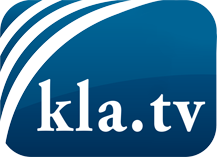 wat de media niet zouden moeten verzwijgen ...zelden gehoord van het volk, voor het volk ...nieuwsupdate elke 3 dagen vanaf 19:45 uur op www.kla.tv/nlHet is de moeite waard om het bij te houden!Gratis abonnement nieuwsbrief 2-wekelijks per E-Mail
verkrijgt u op: www.kla.tv/abo-nlKennisgeving:Tegenstemmen worden helaas steeds weer gecensureerd en onderdrukt. Zolang wij niet volgens de belangen en ideologieën van de kartelmedia journalistiek bedrijven, moeten wij er elk moment op bedacht zijn, dat er voorwendselen zullen worden gezocht om Kla.TV te blokkeren of te benadelen.Verbindt u daarom vandaag nog internetonafhankelijk met het netwerk!
Klickt u hier: www.kla.tv/vernetzung&lang=nlLicence:    Creative Commons-Licentie met naamgeving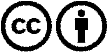 Verspreiding en herbewerking is met naamgeving gewenst! Het materiaal mag echter niet uit de context gehaald gepresenteerd worden.
Met openbaar geld (GEZ, ...) gefinancierde instituties is het gebruik hiervan zonder overleg verboden.Schendingen kunnen strafrechtelijk vervolgd worden.